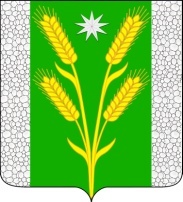 РЕШЕНИЕСОВЕТА БЕЗВОДНОГО СЕЛЬСКОГО ПОСЕЛЕНИЯ КУРГАНИНСКОГО РАЙОНАот 21.12.2021                                                                                                          № 70поселок СтепнойОб утверждении итогов первого этапа конкурсана звание «Лучший орган территориальногообщественного самоуправления Безводного сельскогопоселения Курганинского района»В целях привлечения наибольшего числа граждан для самостоятельного и под свою ответственность осуществления собственных инициатив по вопросам местного значения, а также распространения положительного опыта роботы органов территориального общественного самоуправления, рассмотрев материалы, предоставленные администрацией Безводного сельского поселения Курганинского района, Совет Безводного сельского поселения Курганинского района р е ш и л:1. Утвердить итоги первого этапа конкурса на звание «Лучший орган территориального общественного самоуправления Безводного сельского поселения Курганинского района».2. Признать победителем первого этапа конкурса на звание «Лучший орган территориального общественного самоуправления Безводного сельского поселения Курганинского района» орган территориального общественного самоуправления Безводного сельского поселения Курганинского района № 2 поселка Светлая Заря, председателя территориального общественного самоуправления Широбокову Наталью Анатольевну.3. Решение разместить на официальном сайте администрации Безводного сельского поселения Курганинского района в информационно-телекоммуникационной сети «Интернет».4. Контроль за выполнением настоящего решения возложить на заместителя главы Безводного сельского поселения Курганинского района Черных И.В.5. Решение вступает в силу со дня его подписания.Глава Безводного сельского поселения Курганинского района                                               Н.Н. Барышникова